Місцеві вибори 25 жовтня 2020 рокуЖИТОМИРСЬКА РАЙОННА ТЕРИТОРІАЛЬНА ВИБОРЧА КОМІСІЯ ЖИТОМИРСЬКОГО РАЙОНУ ЖИТОМИРСЬКОЇ ОБЛАСТІ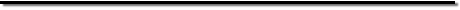 ПОСТАНОВАПро визнання обраним депутатом наступного за черговістю кандидата в депутати Житомирської районної ради      Відповідно до статті 259 Виборчого кодексу України, керуючись Постановою Центральної виборчої комісії від 28 жовтня 2020 року № 433 пункту 5. п.п. 5.4 «РОЗ’ЯСНЕННЯ щодо порядку реєстрації обраних депутатів Верховної Ради Автономної Республіки Крим, обласних, районних, міських, районних у місті, сільських, селищних рад, сільських, селищних, міських голів» Житомирська районна територіальна виборча комісія Житомирської області  постановляє:1. Визнати    обрану     депутатом   Житомирської районної ради:- Іваницьку Тетяну Володимирівну від Житомирської регіональної організації Політичної партії «ОПОЗИЦІЙНА ПЛАТФОРМА – ЗА ЖИТТЯ» в Єдиному багатомандатному виборчому окрузі. 2. Надати відомості про обраного депутата Житомирської районної ради Житомирського району Житомирської області  відділу ведення Державного реєстру виборців Житомирської районної адміністрації Житомирської області для подальшого надсилання Центральній виборчій комісії.3. Цю постанову оприлюднити на офіційному веб-сайті.«19» листопада 2020 рокум. Житомир № 42Голова Житомирської районної територіальної виборчої комісії                                   В.П. КОЛОКОЛЬЦЕВАСекретар Житомирської районної територіальної виборчої комісії                                   Д.Г. КАРПЕЛЬОВА